ΠΡΟΒΛΗΜΑΤΑ ΠΡΟΣΘΕΣΗΣ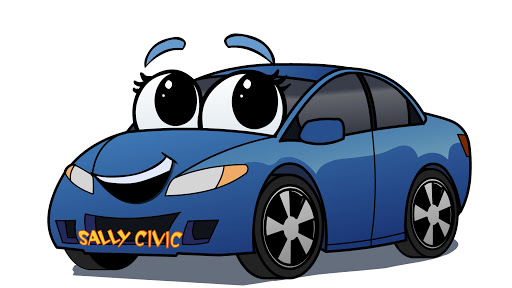 ΤΑ ΛΥΝΩ ΜΕ ΚΑΘΕΤΕΣ ΠΡΑΞΕΙΣΟ Πέτρος έχει 37 αυτοκινητάκια και ο Γιώργος έχει 28. Πόσα αυτοκινητάκια έχουν ο Πέτρος και ο Γιώργος μαζί;ΛΥΣΗΑΠΑΝΤΗΣΗ:                                                                                                  Η Αλέκα έχει στον κουμπαρά της 35 ευρώ και ο αδερφός της, ο Βασίλης 56. Πόσα χρήματα έχουν τα δύο αδέρφια συνολικά;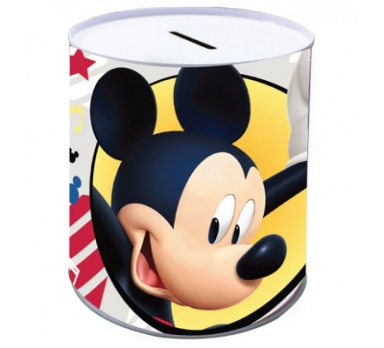 ΛΥΣΗΑΠΑΝΤΗΣΗ:                                                                                       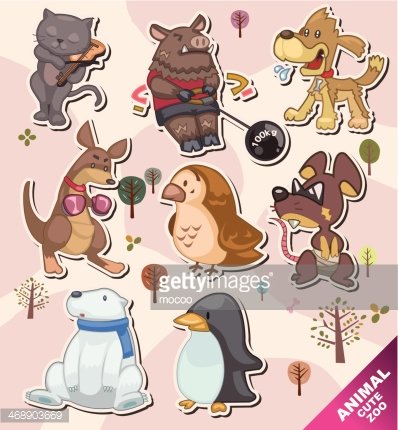 Η Ιόλη έχει 64 αυτοκόλλητα. Η Ελπίδα έχει 16 περισσότερα. Πόσα αυτοκόλλητα έχει η Ελπίδα;ΛΥΣΗΑΠΑΝΤΗΣΗ:                                                                                                Το φόρεμα της Καίτης κοστίζει 51 ευρώ. Το φόρεμα της Γεωργίας είναι 19 ευρώ ακριβότερο. Πόσο στοιχίζει το φόρεμα  της Γεωργίας;ΛΥΣΗΑΠΑΝΤΗΣΗ:                                                                                       Το λεωφορείο της γραμμής μεταφέρει 35 επιβάτες. Στην πρώτη στάση ανέβηκαν 15 επιβάτες και στην επόμενη στάση άλλοι 9. Πόσοι είναι όλοι οι επιβάτες στο λεωφορείο;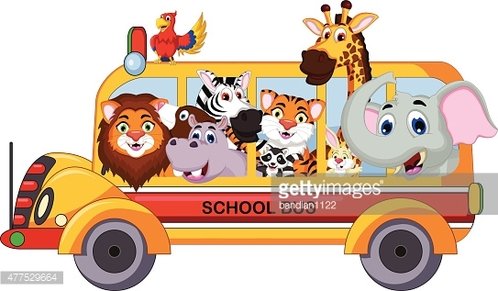 ΛΥΣΗΑΠΑΝΤΗΣΗ:                                                                                           